Elementary SpanishHenry Barnard School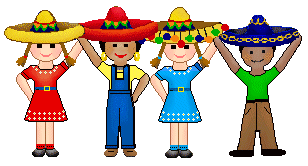 Week 16Grade: PreK/ KTopic:  La NavidadContent:  Talking about the cultural tradition of “La Navidad”, poinsettias, making Christmas cards in Spanish, Spanish Christmas vocabulary.Objectives:To learn about the celebration of “La Navidad”To learn to make a paper poinsettiaTo learn Christmas vocabularyStandards:1.11, 1.12, 1.13, 1.21, 1.23, 1.24, 1.25, 1.32, 2.11, 2.12, 2.13, 2.14, 2.15, 3.11, 3.12, 3.13, 5.11, 5.12, 5.14, 5.15Materials:“La Navidad” worksheetPoinsettia making supplies (paper, brads, pipe cleaners)crayons“The Legend of the Poinsettia” bookIntroduction:Begin by doing the opening greeting/ song (“¡Hola niños!  ¿Cómo están?  Buenas tardes a ti- song”).  Talk about “La Navidad.”  Watch Christmas video.  Read “The Legend of the Poinsettia.”Development:Learn Christmas vocabulary and make Christmas cards in Spanish.  Make paper poinsettias.  Continue to sing Christmas carols.Vocabulary:Posada, Navidad, ángel, iglesia, María y Josué, campanas, other Christmas vocabularyActivities:DiscussionMaking poinsettiasMaking Christmas cardsAssessment:Singing songsIdentifying Christmas vocabulary correctlyHomework:Color “La Navidad” worksheets.  Continue practicing other vocabulary by playing games on website.